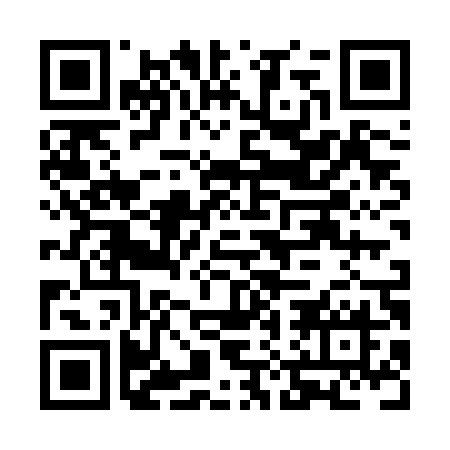 Ramadan times for Ashton Station, Ontario, CanadaMon 11 Mar 2024 - Wed 10 Apr 2024High Latitude Method: Angle Based RulePrayer Calculation Method: Islamic Society of North AmericaAsar Calculation Method: HanafiPrayer times provided by https://www.salahtimes.comDateDayFajrSuhurSunriseDhuhrAsrIftarMaghribIsha11Mon6:036:037:231:145:167:067:068:2612Tue6:016:017:211:145:187:077:078:2813Wed5:595:597:191:135:197:087:088:2914Thu5:575:577:181:135:207:107:108:3115Fri5:555:557:161:135:217:117:118:3216Sat5:535:537:141:135:227:127:128:3317Sun5:515:517:121:125:237:147:148:3518Mon5:495:497:101:125:247:157:158:3619Tue5:475:477:081:125:257:167:168:3820Wed5:455:457:061:115:267:177:178:3921Thu5:435:437:041:115:277:197:198:4022Fri5:415:417:031:115:287:207:208:4223Sat5:395:397:011:115:297:217:218:4324Sun5:375:376:591:105:307:237:238:4525Mon5:355:356:571:105:317:247:248:4626Tue5:335:336:551:105:327:257:258:4827Wed5:315:316:531:095:337:267:268:4928Thu5:295:296:511:095:347:287:288:5129Fri5:265:266:491:095:357:297:298:5230Sat5:245:246:471:085:357:307:308:5431Sun5:225:226:461:085:367:327:328:551Mon5:205:206:441:085:377:337:338:572Tue5:185:186:421:085:387:347:348:583Wed5:165:166:401:075:397:357:359:004Thu5:145:146:381:075:407:377:379:015Fri5:125:126:361:075:417:387:389:036Sat5:105:106:341:065:427:397:399:047Sun5:085:086:331:065:437:407:409:068Mon5:055:056:311:065:437:427:429:079Tue5:035:036:291:065:447:437:439:0910Wed5:015:016:271:055:457:447:449:11